Отчет о проведении мероприятий по профилактике гриппа, ОКИ и других инфекционных заболеваний в МКОУ «Н-Убекинская ООШ».06.02.19г в МКОУ «Н-Убекинская ООШ» было проведено внеочередное родительское собрание на тему: «Профилактика гриппа, ОКИ и других инфекционных заболеваний».  На собрании присутствовал фельдшер села, который ознакомил всех присутствующих симптоматикой и профилактикой заболеваний.  Важнейшей ценностью для человека является здоровье. Только здоровый человек может в полной мере продуктивно работать и проводить свой досуг. Также на собрании выступила директор школы Рашидова З.Х., которая объяснила, что  каждый человек должен заботиться не только о своем здоровье, но и о здоровье окружающих.  Те родители, которые отказываются от прививок, ставят под удар не только свои семьи, но и тех, кто с ними контактирует ... Беседа прошла в доброжелательной обстановке. Родители с большим интересом слушали выступающих. 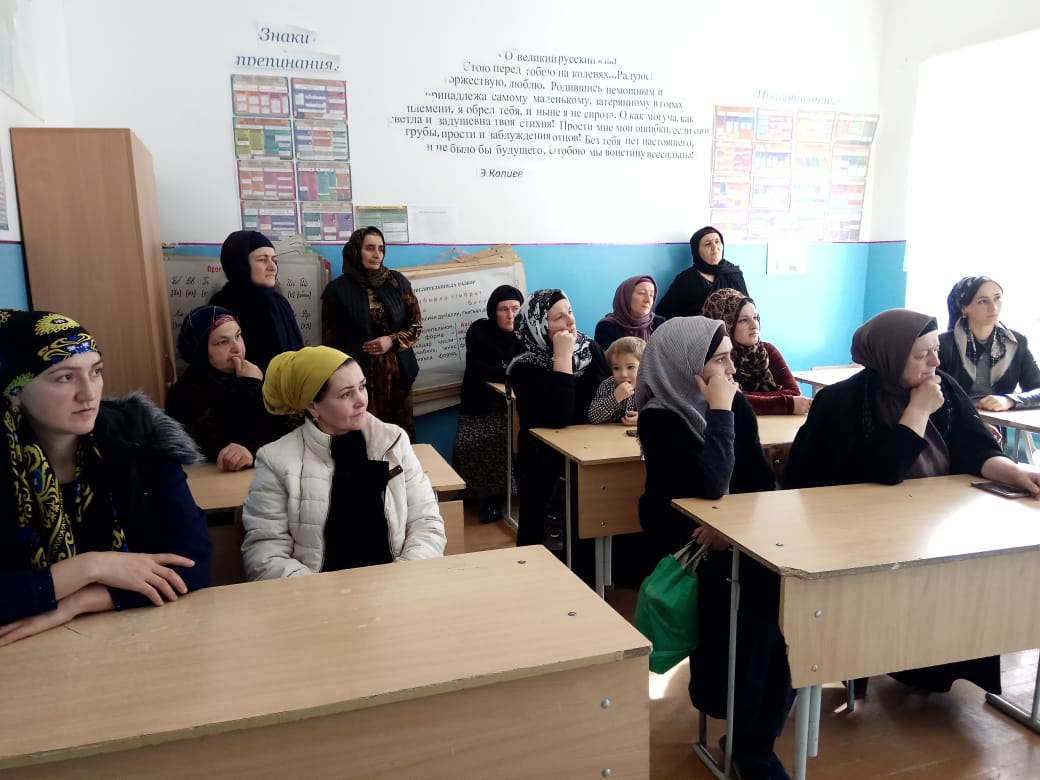 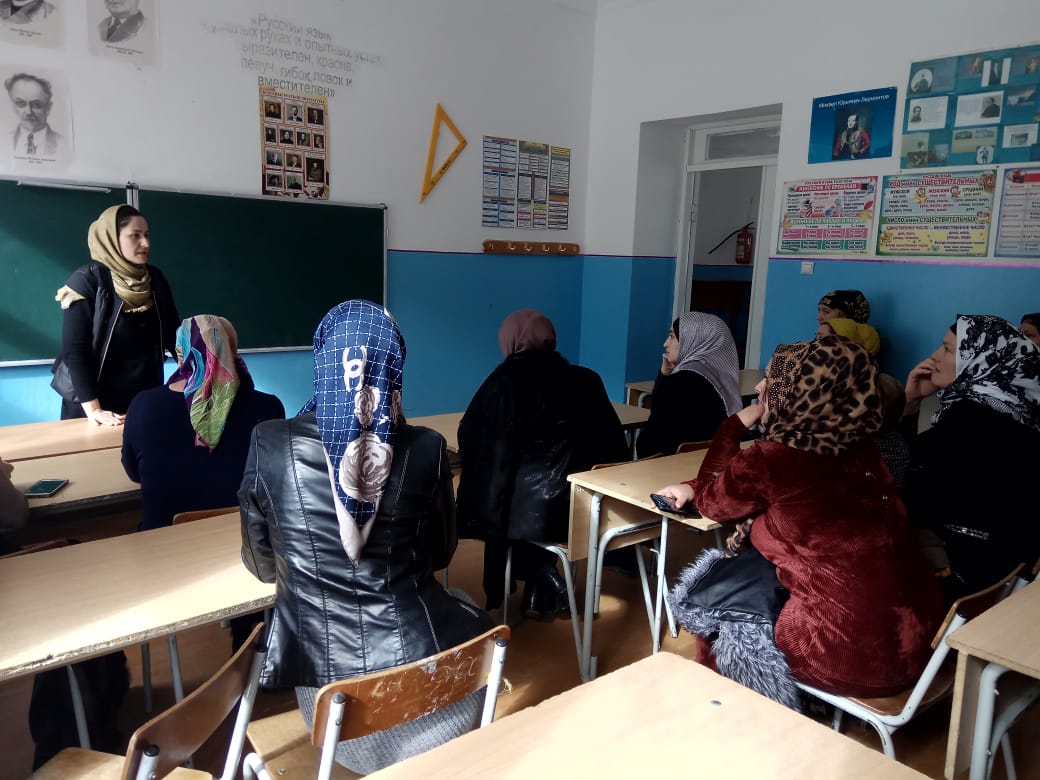 Отчет подготовила   Рашидова З.Х.